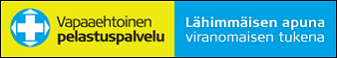 													11.9.2020ETSINNÄN PÄIVITYSKOULUTUS 11.10.2020Aika: su 11.10.2020 klo 12.00 – 16.30 Paikka: Hotelli Ivalon auditorio  OHJELMA12.00	Kurssin avaus ja käytännönjärjestelyt 12.10	Etsintämenetelmät	Partioetsintä	Vapepa-keskus, OHTO-hälytysjärjestelmä	Toiminta Ivalon alueella hälytyksen tullessa15.30	Inarin paikallistoimikunnan kokous 	(tauot sopivissa väleissä)Kulutuksen jälkeen on Inarin paikallistoimikunnan kokous. Kokouksen asiapaperit toimitetaan myöhemmin.Ilmoittautumiset 4.10.2020 mennessä: annikki.pandy@redcross.fi  (0400 391868) KOULUTUKSEEN VOI OSALLISTUA MYÖS UUSI TOIMINNASTA KIINNOSTUNUT HENKILÖ, SAAT PERUSTIETOA JA VOIT OSALLISTUA MYÖHEMMIN JÄRJESTETTÄVÄÄN PERUSKOULUTUKSEEN * KOULUTUKSESSA NOUDATETAAN KORONA-OHJEISTUSTA* käsidesiä ja hengityssuojaimia saatavilla paikanpäällä* turvavälejä noudatetaan* ethän tule jos, sinulla on flunssan kaltaisia oireitaTervetuloa  Inarin Vapepan paikallistoimikunta			Koulutuksissa tarjotaan pientä purtavaa	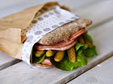 